MONTHLY VWP PERMIT INSPECTION CHECKLIST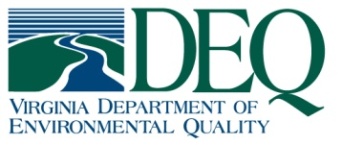 An inspection of all permitted impact areas, avoided waters and wetlands, and permanently preserved waters, wetlands and upland areas must be conducted at least once every month during active construction activities. Maintain this record on-site and available for inspection by DEQ staff.* If unauthorized impacts have occurred, you must email or fax a copy of this report to DEQ within 24 hours of discovery. Email: vwp.nro@deq.virginia.gov ** Any fish kills, or spills of fuels or oils must be reported immediately upon discovery to DEQ at 804-527-5020. If outside of normal business hours, contact Virginia Dept. of Emergency Management at 1-800-468-8892 or the National Response Center at 1-800-424-8802. Project NameVWP Permit #VWP Permit #VWP Permit #VWP Permit #Inspection DateInspector Name & AffiliationPhone # & Email AddressPhone # & Email AddressPhone # & Email AddressPhone # & Email AddressBased on my inspection, to the best of my knowledge this project (____is in compliance / ____ is not in compliance) with the VWP Permit.Based on my inspection, to the best of my knowledge this project (____is in compliance / ____ is not in compliance) with the VWP Permit.Based on my inspection, to the best of my knowledge this project (____is in compliance / ____ is not in compliance) with the VWP Permit.Based on my inspection, to the best of my knowledge this project (____is in compliance / ____ is not in compliance) with the VWP Permit.Based on my inspection, to the best of my knowledge this project (____is in compliance / ____ is not in compliance) with the VWP Permit.Based on my inspection, to the best of my knowledge this project (____is in compliance / ____ is not in compliance) with the VWP Permit.Based on my inspection, to the best of my knowledge this project (____is in compliance / ____ is not in compliance) with the VWP Permit.Based on my inspection, to the best of my knowledge this project (____is in compliance / ____ is not in compliance) with the VWP Permit.Based on my inspection, to the best of my knowledge this project (____is in compliance / ____ is not in compliance) with the VWP Permit.Based on my inspection, to the best of my knowledge this project (____is in compliance / ____ is not in compliance) with the VWP Permit.I certify that the information contained in this report is, to the best of my knowledge and belief, true, accurate, and complete.  I am aware that there are significant penalties for submitting false information, including the possibility of fine and imprisonment for knowing violations._________________________________________________                                 ___________________Signature of Inspector                                                                                               DateI certify that the information contained in this report is, to the best of my knowledge and belief, true, accurate, and complete.  I am aware that there are significant penalties for submitting false information, including the possibility of fine and imprisonment for knowing violations._________________________________________________                                 ___________________Signature of Inspector                                                                                               DateI certify that the information contained in this report is, to the best of my knowledge and belief, true, accurate, and complete.  I am aware that there are significant penalties for submitting false information, including the possibility of fine and imprisonment for knowing violations._________________________________________________                                 ___________________Signature of Inspector                                                                                               DateI certify that the information contained in this report is, to the best of my knowledge and belief, true, accurate, and complete.  I am aware that there are significant penalties for submitting false information, including the possibility of fine and imprisonment for knowing violations._________________________________________________                                 ___________________Signature of Inspector                                                                                               DateI certify that the information contained in this report is, to the best of my knowledge and belief, true, accurate, and complete.  I am aware that there are significant penalties for submitting false information, including the possibility of fine and imprisonment for knowing violations._________________________________________________                                 ___________________Signature of Inspector                                                                                               DateI certify that the information contained in this report is, to the best of my knowledge and belief, true, accurate, and complete.  I am aware that there are significant penalties for submitting false information, including the possibility of fine and imprisonment for knowing violations._________________________________________________                                 ___________________Signature of Inspector                                                                                               DateI certify that the information contained in this report is, to the best of my knowledge and belief, true, accurate, and complete.  I am aware that there are significant penalties for submitting false information, including the possibility of fine and imprisonment for knowing violations._________________________________________________                                 ___________________Signature of Inspector                                                                                               DateI certify that the information contained in this report is, to the best of my knowledge and belief, true, accurate, and complete.  I am aware that there are significant penalties for submitting false information, including the possibility of fine and imprisonment for knowing violations._________________________________________________                                 ___________________Signature of Inspector                                                                                               DateI certify that the information contained in this report is, to the best of my knowledge and belief, true, accurate, and complete.  I am aware that there are significant penalties for submitting false information, including the possibility of fine and imprisonment for knowing violations._________________________________________________                                 ___________________Signature of Inspector                                                                                               DateI certify that the information contained in this report is, to the best of my knowledge and belief, true, accurate, and complete.  I am aware that there are significant penalties for submitting false information, including the possibility of fine and imprisonment for knowing violations._________________________________________________                                 ___________________Signature of Inspector                                                                                               DateREVIEWED DURING SITE INSPECTIONREVIEWED DURING SITE INSPECTIONREVIEWED DURING SITE INSPECTIONYesNoN/ANotes & Corrective Action Taken / Date Completed (use back of page if necessary)Notes & Corrective Action Taken / Date Completed (use back of page if necessary)Notes & Corrective Action Taken / Date Completed (use back of page if necessary)Unauthorized impacts to surface waters, including wetlands, or upland preservation areas have occurred.* (This includes sedimentation impacts due to inadequate or failed erosion controls.)Unauthorized impacts to surface waters, including wetlands, or upland preservation areas have occurred.* (This includes sedimentation impacts due to inadequate or failed erosion controls.)Unauthorized impacts to surface waters, including wetlands, or upland preservation areas have occurred.* (This includes sedimentation impacts due to inadequate or failed erosion controls.)Non-impacted wetlands, streams and preservations areas within 50 feet of construction are clearly marked to prevent unpermitted impacts.Non-impacted wetlands, streams and preservations areas within 50 feet of construction are clearly marked to prevent unpermitted impacts.Non-impacted wetlands, streams and preservations areas within 50 feet of construction are clearly marked to prevent unpermitted impacts.Temporary impacts are being restored to original contours, stabilized, and allowed to re-establish with wetland vegetation.Temporary impacts are being restored to original contours, stabilized, and allowed to re-establish with wetland vegetation.Temporary impacts are being restored to original contours, stabilized, and allowed to re-establish with wetland vegetation.Construction activities are not substantially disrupting aquatic life movement.Construction activities are not substantially disrupting aquatic life movement.Construction activities are not substantially disrupting aquatic life movement.E&S controls are present, properly maintained, and functioning.E&S controls are present, properly maintained, and functioning.E&S controls are present, properly maintained, and functioning.In-stream work is being performed in the dry with the appropriate use of cofferdams, sheetpiling, etc., to minimize stream bottom disturbance and turbidity.In-stream work is being performed in the dry with the appropriate use of cofferdams, sheetpiling, etc., to minimize stream bottom disturbance and turbidity.In-stream work is being performed in the dry with the appropriate use of cofferdams, sheetpiling, etc., to minimize stream bottom disturbance and turbidity.Pipes and/or culverts for road crossings are countersunk to provide for the re-establishment of low flow fish passage and/or a natural stream bottom.Pipes and/or culverts for road crossings are countersunk to provide for the re-establishment of low flow fish passage and/or a natural stream bottom.Pipes and/or culverts for road crossings are countersunk to provide for the re-establishment of low flow fish passage and/or a natural stream bottom.Time-of-year restrictions regarding impacts to surface waters are being adhered to.Time-of-year restrictions regarding impacts to surface waters are being adhered to.Time-of-year restrictions regarding impacts to surface waters are being adhered to.Water quality monitoring is being conducted during stream impacts.Water quality monitoring is being conducted during stream impacts.Water quality monitoring is being conducted during stream impacts.Streams and wetlands are free from any sheen or discoloration that may indicate a spill of oil, lubricants, concrete or other pollutants. **Streams and wetlands are free from any sheen or discoloration that may indicate a spill of oil, lubricants, concrete or other pollutants. **Streams and wetlands are free from any sheen or discoloration that may indicate a spill of oil, lubricants, concrete or other pollutants. **Heavy equipment is placed on mats or geotextile fabric when working in wetlands.Heavy equipment is placed on mats or geotextile fabric when working in wetlands.Heavy equipment is placed on mats or geotextile fabric when working in wetlands.Exposed slopes/stream banks are stabilized immediately upon completion of work in each impact area.Exposed slopes/stream banks are stabilized immediately upon completion of work in each impact area.Exposed slopes/stream banks are stabilized immediately upon completion of work in each impact area.